Муниципальное бюджетное общеобразовательное учреждение  "Вороновская средняя общеобразовательная школа" Рогнединского района  Брянской областиВыпискаиз основной образовательной программы среднего общего образованияУЧЕБНЫЙ ПЛАНООП СООна 2022 – 2023 учебный год, 2023-2024учебный год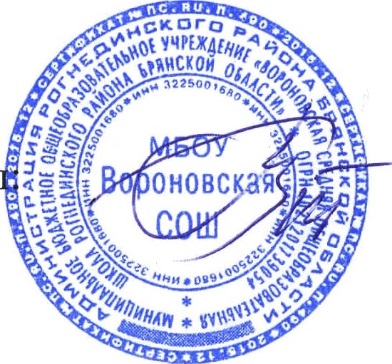 Копия верна 01.09.2023г.Директор                           Пижурин С.В.Рогнединский муниципальный район, Брянская область 2023Утверждено                                приказом   от « 01  » сентября 2022г. № 87 Учебный план МБОУ «Вороновская средняя общеобразовательная школа» Рогнединского района Брянской области среднее  общее образование  на  2022- 2023, 2023-2024 учебный годУниверсальный профильПояснительная записка.         Учебный план (далее – учебный план) разработан в соответствии с:      - Федеральным законом «Об образовании в Российской Федерации» от 29 декабря 2012 года № 273-ФЗ;     - приказом Министерства образования Российской Федерации от 5 марта . № 1089 «Об утверждении федерального компонента государственных образовательных стандартов начального общего, основного общего и среднего (полного) общего образования» (с изменениями);     - приказом Министерства образования Российской Федерации от 9 марта . № 1312 «Об утверждении федерального базисного учебного плана и примерных учебных планов для образовательных учреждений РФ, реализующих программы общего образования» ( с изменениями);      - приказом Минобрнауки России от 30 августа 2013 года № 1015 «Об утверждении Порядка организации и осуществления образовательной деятельности по основным общеобразовательным программам - образовательным программам начального общего, основного общего и среднего общего образования»;     - СанПиН  2.4.2.2821-10 «Санитарно-эпидемиологические требования к условиям и организации обучения в общеобразовательных учреждениях» (постановление Главного государственного санитарного  врача РФ от 29.12.2010 № 189, зарегистрировано в Минюсте России   03.03.2011, регистрационный номер 19993).      Приказ департамента образования и науки Брянской области от 22 апреля 2019г. №642 «О базисном учебном плане  общеобразовательных организаций Брянской области на 2019– 2020учебный год.»        - локальный акт «Положение о проведении промежуточной аттестации учащихся и осуществлении текущего контроля» утвержден приказом №29/6 от 01.09.2014г.;Режим работы по 5-дневной учебной неделе.Продолжительность учебного года на третьей  ступени общего образования составляет 34 недели без учета государственной итоговой аттестации. Продолжительность урока 45 мин.      Для изучения предметов на углубленном  уровне по заявлению обучающихся отведены часы на  русский язык  3 часа в неделю ,6 часов на математику, 3 часа на географию, введены курсы по выбору : некоторые вопросы математики на ЕГЭ-0,5 ч, некоторые вопросы русского языка на ЕГЭ– 0,5 ч в целях ориентации обучающихся на педагогические специальности.Формы промежуточной аттестации учащихся  10-11 классовУтверждено                                приказом   от « 01  » сентября 2022г. № 87 Учебный план  МБОУ «Вороновская средняя общеобразовательная школа» Рогнединского района Брянской области среднее  общее образование  на  2022- 2023, 2023-2024учебный годУниверсальный профильПредметные областиПредметыКлассыФормы промежуточной аттестацииФормы промежуточной аттестацииПредметные областиПредметыКлассыХХIРусский язык и литератураРусский языкДиктант,тестирование по КИМ ЕГЭДиктант,тестирование по КИМ ЕГЭРусский язык и литератураЛитератураТестирование по КИМ ЕГЭТестирование по КИМ ЕГЭИностранный языкИностранный языкКонтрольная работаКонтрольная работаМатематика и информатикаМатематикаКонтрольная работаКонтрольная работаАлгебраКонтрольная работаКонтрольная работаГеометрияКонтрольная работаКонтрольная работаИнформатикаКонтрольная работа,тестированиеКонтрольная работа,тестированиеОбщественно-научные предметыИстория России.Всеобщая историяТестированиеТестированиеОбществознаниеТестированиеТестированиеГеографияТестированиеТестированиеЕстественнонаучные предметыФизикаКонтрольная работа,тестированиеКонтрольная работа,тестированиеХимияКонтрольная работа,тестированиеКонтрольная работа,тестированиеБиологияТестированиеТестированиеИскусствоМузыкаТестированиеТестированиеИзобразительное искусствоТестированиеТестированиеКурсы по выборуИндивидуальный проектЗащита проектаЗащита проектаФизическая культура и Основы безопасности жизнедеятельностиФизическая культураСдача контрольных нормативовСдача контрольных нормативовФизическая культура и Основы безопасности жизнедеятельностиОсновы безопасности жизнедеятельностиКонтрольная работа,тестированиеКонтрольная работа,тестированиеПредметнаяобластьУчебный предметУровеньКоличество часовРусский язык и литератураРусский языкУ3/102Русский язык и литератураЛитератураБ3/102Родной язык и родная литератураРодной языкБ0,5/17Математика иинформатикаМатематикаУ6/204Математика иинформатикаИнформатикаБ1/34ИностранныеязыкиИностранный языкнемецкийБ3/102ЕстественныенаукиАстрономия      Б0,5/17Физическая культура, экология и основыбезопасностижизнедеятельностиФизическая культураБ3/102Физическая культура, экология и основыбезопасностижизнедеятельностиОБЖБ1/34Физическая культура, экология и основыбезопасностижизнедеятельностиИТОГО:21/714Часть формируемая участниками образовательных отношенийЧасть формируемая участниками образовательных отношенийЧасть формируемая участниками образовательных отношенийЧасть формируемая участниками образовательных отношенийДополнительные учебные предметы и курсы по выборуДополнительные учебные предметы и курсы по выборуДополнительные учебные предметы и курсы по выборуДополнительные учебные предметы и курсы по выбору ИсторияБ2/68ОбществознаниеБ2/68ГеографияУ3/102ФизикаБ2/68ХимияБ1/34БиологияБ1/34Индивидуальный проект1/34ИТОГО:12/408Курсы по выборуКурсы по выборуКурсы по выборуКурсы по выборуМатематика «Некоторые вопросы математики на ЕГЭ»0,5/17Русский язык «Некоторые вопросы русского языка на ЕГЭ»0,5/17ИТОГО:34/1156